Giovanni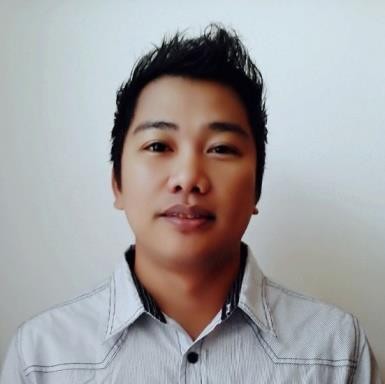 Giovanni.336320@2freemail.com 	        Professional ObjectivesObtain a position that will enable me to use my strong sales skills background, IT skills and abilities to work well with people             Key Skills and Expertise                  			           * Over 8 years of experience working as Sales Representative and IT Technician 			          * Excellent problem solving skills, able to work productively and instinctively with initiative			          * Able to build good relationship with colleague and customers			          * Reliable, trustworthy and excellent understanding of customers care and service			          * Expert on solving IT problems			          * Strong Background in Trouble shooting Software and hardware instalationExperience  Position:     Company:	  Position:	  Company:    Position:	  Company:Key Account Manager 					  March 2016 – September 201650 th REVE NUE (J LT 1Lake Plaza)                     * Maintaining a long term relationship with accounts and maximizing sales opportunities within them.* Provide Emailing Traffic using CPC and CPM model.* Research and contact potential client.* Ensuring service unit in good condition.* Maintains Printer and other equipment.* Responsible in creating hasoffers/CAKE and editing HTML for preview.* Managing Company platform.* Monitoring co-employee and creating Computer overview sheet.* Uploading and running campaign for Client.IT Support Technician 	                                               January 2011 – December 2015          SEI N DIG ITEL C OMPUTER (BRANCH)             * Responsible for supporting: Windows XP/Vista/Windows 7, 8 and 10,   Office 2003, 2007, 2010 and 2013, Backup products and Anti-Virus products.* Responsible for the installation and maintenance of IT equipment including    Printers, Scanners, X-terms and workstations.* In charge of technical section and sales technician* Diagnose and repair all kinds of IT related issues.* Deploy and manage computer network structures.* Handle customer support* Managing technical division’s work force* Ensuring the company’s assetBranch Head Technician                                                    March 2007 –November 2010PC PLUS COM. CENTER (BRANCH)                       * Provide computer support for those who have computer problem.* In charge of technical section and sales technician.* Diagnose and repair all kinds of IT related issues.* Deploy and manage computer network structures.* Handle customer support* Ensuring the company’s assets.                 Position:               STORE SUPERVISOR  				       June 2006-February 2007    Company:                  J-J COMPUTER CAFE                                                     * Responsible for the repair and maintenance of printers, monitors, scanners and                                          hardware. 	  * Responsible for loading new software and systems on existing equipment.   * Performed upgrades on existing computer systems.   * Installation and updates on games and anti-­‐virus programs   * Maintains cleanliness and orderliness of the shops area.   * Responsible in assisting customer courteously.  EDUCATIONAL BACKGROUND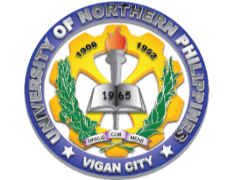 UNIVERSITY OF NORTHERN PHILIPPINES – VIGAN ILOCOS SUR           BACHELOR OF ELEMENTARY EDUCATION           *Major in GENERAL SCIENCE (2001-2005)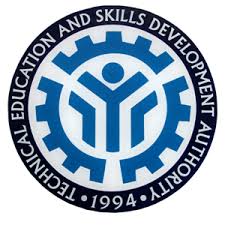                                 TECHNICAL EDUCATION & SKILLS DEVELOPMENT AUTHORITY (TESDA)           COMPUTER HARDWARE SERVICING II  ELIGIBILITY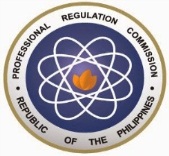 `                                                               Licensure Examination for Teachers (LET)                                                Professional regulation commission (PRC) Baguio                                                                   City Registration no:                                                                 Registered December                                                      National certificate II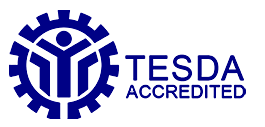                                                                      (NC II) Computer hardware servicing                                       Awarded by: TESDA (Technical Educ. &Skills development authority)                                                                  Certificate number:                                                                     Issued: march 1 2015    Personal InformationAge			: 32Birthday		: June 21, 1984Marital Status	: MarriedVisa Type		: Visit VisaNationality		: Filipino